Publicado en Sevilla el 22/09/2020 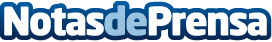 Repara tu Deuda abogados cancela 52.387 € a un vecino de Sevilla, con la Ley de la Segunda OportunidadEl cliente del despacho de abogados tenia deuda con 15 BancosDatos de contacto:Emma Moron900831652Nota de prensa publicada en: https://www.notasdeprensa.es/repara-tu-deuda-abogados-cancela-52-387-a-un Categorias: Nacional Derecho Finanzas Telecomunicaciones Andalucia http://www.notasdeprensa.es